1. 产品介绍1.1 产品概述该变送器专业应用于管道温湿度测量,采用标准工业接口4～20mA/0～10V/0～5V模拟量信号输出，可接入现场数显表、PLC、变频器、工控主机等设备。采用进口温湿度测量单元，漂移小、精准度高。管道式安装方式，现场安装方便，采用抗干扰电路设计，可经受住现场变频器等各种强电磁干扰；设备采用防水外壳设计，探头过滤网采用25um高强度不锈钢材料，既能保证气体分子进入又防止粉尘颗粒及水滴进入，可应用于潮湿、高粉尘场合，经久耐用。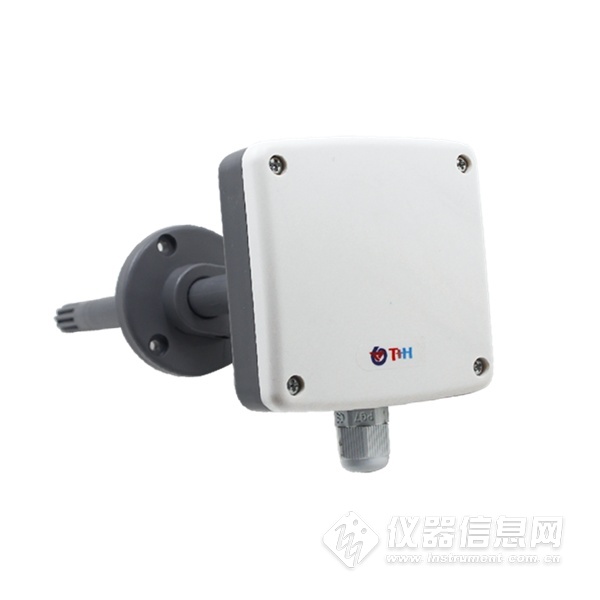 1.2 功能特点  温湿度采集，4～20mA、0～10V、0～5V模拟量信号输出；  -40～80℃、-35～35℃、-35～50℃、0～50℃等多种温度量程拨码设置，现场可自由更改，其他量程也可定制；  温度精度±0.3℃、湿度精度±3%RH，高精度、低漂移；  接线端子采用军工级弹簧式免螺丝端子，一压一插即可接线，现场即使没有螺丝刀也能快速接好线，可适应线径0.3～2.0mm2；  采用专用的EMC抗干扰器件，现场可经受住强电磁干扰，工业级处理芯片，使用范围宽；  10～30V宽电压范围供电，可同时适用于四线制与三线制接法；  法兰盘上带有高品质硅胶密封圈，在安装时，可以确保设备和排风管之间的密封性，大大减少排风管内气体的流出，最大限度的保证了数据测量的准确性。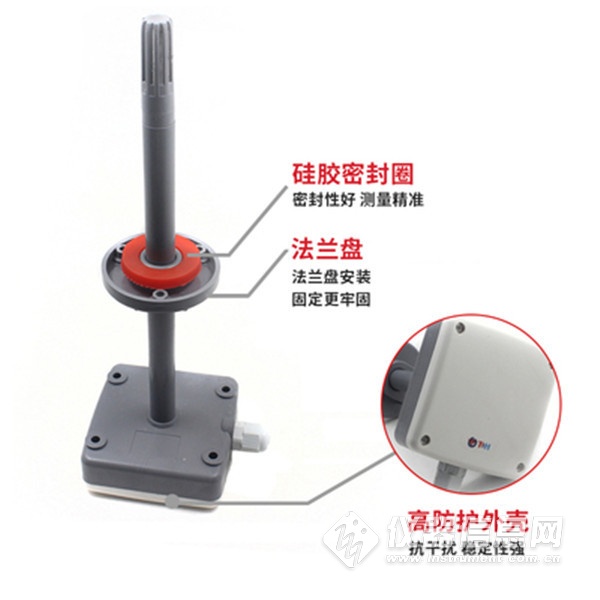 1.3 主要技术指标2.产品选型4.温湿度计算方法4.1 电流型输出信号转换计算       例如：量程-40～80℃，4～20mA输出，当输出信号为10mA时，计算当前的温度值。此温度量程的跨度为120℃，用16mA的电流信号来表达，120℃/16mA=7.5℃/mA，即电流1mA代表温度变化7.5℃，测量值10mA-4mA=6mA，6mA*7.5℃=45℃。45+（-40）=5℃，所以当前温度为5℃。4.2 电压型输出信号转换计算           例如：量程-40～80℃，0-10V输出，当输出信号为5V时，计算当前的温度值。此温度量程的跨度为120℃，用10V的电压信号来表达，120℃/10V=12℃/V，即电压1V代表温度变化12℃，测量值5V-0=5V，5V*12℃=60℃。60+（-40）=20℃，所以当前温度为20℃。5.设备安装说明5.1  设备安装前检查  变送器设备1台  自攻螺丝和膨胀塞各3个  合格证、保证卡、校准报告等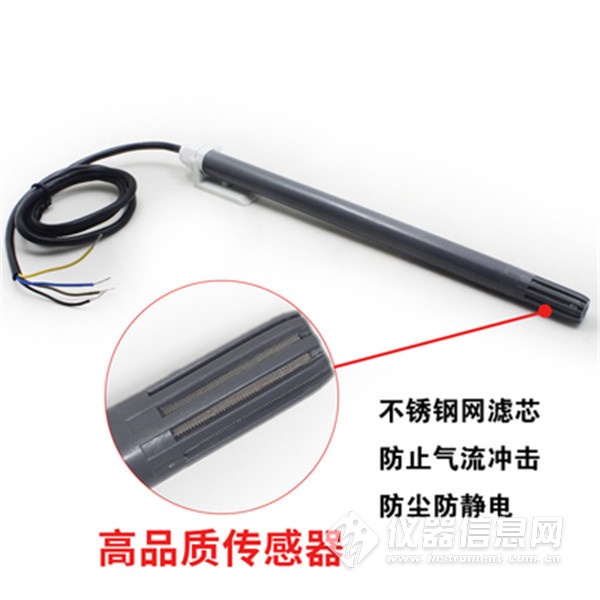 5.2  安装步骤先在通风管道上打一个直径16mm的孔，将风管插入到孔中，可以通过调节法兰盘的位置控制设备的高低。将三个螺丝安装到法兰盘上，固定设备，完成安装。​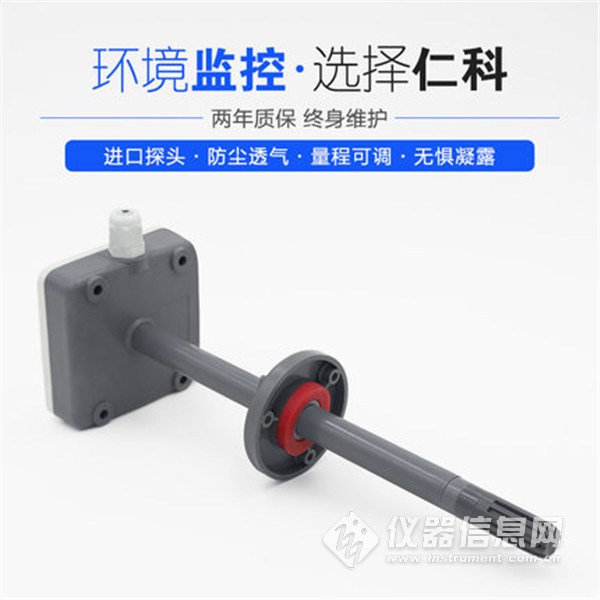 直流供电（默认）10～30V DC10～30V DC最大功耗电流输出1.2W最大功耗电压输出1.2W精度（默认）湿度±3%RH(5%RH～95%RH,25℃)精度（默认）温度±0.3℃（25℃）变送器电路工作温湿度-40℃～+60℃，0%RH～80%RH-40℃～+60℃，0%RH～80%RH探头测量温度-40℃～+80℃-40℃～+80℃探头测量湿度0%RH-100%RH0%RH-100%RH长期稳定性湿度≤1%RH/y长期稳定性温度≤0.1℃/y响应时间湿度≤8s(1m/s风速)响应时间温度≤25s(1m/s风速)输出信号电流输出4～20mA输出信号电压输出0～5V/0～10V负载能力电压输出输出电阻≤250Ω负载能力电流输出≤600ΩRS-公司代号WS-温湿度变送器、传感器I204～20mA电流输出V050～5V电压输出V100～10V电压输出9TH风管温湿度